KLASA:406-03/23-01/01URBROJ:2181-1-55-03-23-3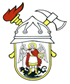 DOKUMENTACIJA O NABAVI ZA           OTVORENI POSTUPAK JAVNE NABAVE MALE VRIJEDNOSTI  KOMBI VOZILOŠibenik, srpanj 2023.1. OPĆI PODACI1.1. NARUČITELJNaručitelj: Javna vatrogasna postrojba grada Šibenika Sjedište: Put groblja 2, 22000 ŠibenikOIB: 28392388169Broj telefona: 022 21 20 58Broj telefaksa: 022 21 37 44Internet adresa: https://www.jvp-sibenik.hr/Adresa elektroničke pošte: racunovodstvo@jvp-sibenik.hr1.2. OSOBA ZADUŽENA ZA KOMUNIKACIJU S PONUDITELJIMAMartina Žižić, elektronička pošta: rak.martina@gmail.comKomunikacija i svaka druga razmjena informacija između Naručitelja i ponuditelja obavlja se na hrvatskom jeziku, elektroničkim sredstvima komunikacije sukladno članku 59. Zakona o javnoj nabavi (NN 120/16, 114/22), dalje u tekstu: ZJN 2016, putem Elektroničkog oglasnika javne nabave Republike Hrvatske(dalje EOJN RH).Naručitelj će Dokumentaciju o nabavi i svu moguću dodatnu dokumentaciju, neograničeno i u cijelosti, elektronički staviti na raspolaganje putem EOJN RH.Za vrijeme roka za dostavu ponuda, gospodarski subjekti mogu zahtijevati dodatne informacije, objašnjenja ili izmjene u vezi s dokumentacijom o nabavi ovog predmeta nabave. Naručitelj će odgovoriti na svaki pojedinačni pravodoban zahtjev na hrvatskom jeziku i odgovor staviti na raspolaganje najkasnije tijekom četvrtog dana prije dana u kojem ističe rok za dostavu ponuda. Odgovori će se staviti na raspolaganje gospodarskim subjektima na istovjetan način kao i osnovna dokumentacija o nabavi, putem EOJN RH. Pravodobnim se smatra onaj zahtjev koji je dostavljen naručitelju najkasnije tijekom šestog dana prije dana u kojem ističe rok za dostavu ponuda.Sukladno članku 63. ZJN (NN 120/16, 114/22), Naručitelj i gospodarski subjekti mogu komunicirati usmenim putem ako se ta komunikacija ne odnosi na ključne elemente postupka javne nabave, pod uvjetom da je njezin sadržaj u zadovoljavajućoj mjeri dokumentiran. Ključni elementi postupka javne nabave uključuju dokumentaciju o nabavi i ponude. Usmena komunikacija s ponuditeljima koja bi mogla znatno utjecati na sadržaj i ocjenu ponuda mora biti u zadovoljavajućoj mjeri i na prikladan način dokumentirana, primjerice, sastavljanjem pisanih bilješki ili zapisnika, audiosnimki ili sažetaka glavnih elemenata komunikacije i slično. 1.3. EVIDENCIJSKI BROJ NABAVE 01-231.4. POPIS GOSPODARSKIH SUBJEKATA S KOJIMA JE NARUČITELJ U SUKOBU INTERESAU smislu članka 76. ZJN 2016, a vezano uz ovaj postupak javne nabave idući gospodarski subjekti su sukobu interesa:Antulov d.o.o.; OIB:141068277236Gradski parking d.o.o.; OIB: 87342329948Zeleni val j.d.o.o.; OIB: 50890345283DM nautika, vl. Nina Dukić; OIB: 20277773367Obrt KG, vl. Goran Kević; OIB: 48833290771K&G S.N.C., P.IVA: 024796100461.5. VRSTA POSTUPKA JAVNE NABAVE ILI POSEBNOG REŽIMA NABAVENaručitelj provodi otvoreni postupak javne nabave roba male vrijednosti.1.6. PROCIJENJENA VRIJEDNOST NABAVEUkupna procijenjena vrijednost nabave je 33.600,00 EUR (bez PDV-a).1.7. VRSTA UGOVORA O JAVNOJ NABAVI (ROBA, RADOVI ILI USLUGE)Po provedenom postupku javne nabave usluga sklopit će se ugovor o javnoj nabavi roba.1.8.  NAVOD USPOSTAVLJA LI SE DINAMIČKI SUSTAV NABAVENe uspostavlja se dinamički sustav nabave.1.9. NAVOD PROVODI LI SE ELEKTRONIČKA DRAŽBANe provodi se elektronička dražba.1.10. INTERNETSKA ADRESA GDJE JE OBJAVLJENO IZVJEŠĆE O PROVEDENOM SAVJETOVANJU SA ZAINTERESIRANIM GOSPODARSKIM SUBJEKTIMAPrethodno savjetovanje sa zainteresiranim gospodarskim subjektima nije provedeno.	2. PODACI O PREDMETU NABAVE2.1. OPIS PREDMETA NABAVE Putem ovog otvorenog postupka javne nabave Naručitelj nabavlja kombi vozilo u svemu sukladno tehničkim specifikacijama u prilogu.CPV: 34115200-8- Motorna vozila za prijevoz manje od 10 osoba2.2. KOLIČINA PREDMETA NABAVEKoličina predmeta nabave razvidna je iz priloženog troškovnika koji se nalazi u prilogu ove Dokumentacije o nabavi.Sukladno čl. 4., st.1.,točka 1. Pravilnika o dokumentaciji o nabavi te ponudi u postupcima javne nabave (NN 65/17), Naručitelj je u predmetnom postupku javne nabave odredio točnu količinu predmeta nabave. 2.3.TEHNIČKE SPECIFIKACIJETehničke specifikacije detaljno su opisane dokumentom u prilogu.Ponuđeno vozilo mora u potpunosti zadovoljiti tehničke značajke navedene u tehničkoj specifikaciji.Ponuditelj u sklopu ponude dostavlja ispunjen Prilog 1 - Tehničke specifikacije vozila na način da upiše u odgovarajuća polja DA ili NE, odnosno točan podatak.Kako bi se ponuda smatrala valjanom ponuđeno vozilo mora zadovoljiti sve traženo iz Priloga 1 Tehnička specifikacija vozila.Ponuditelj je obvezan naručitelju ponuditi isključivo nova i nekorištena vozila.2.4. TROŠKOVNIKTroškovnik je objavljen u Elektroničkom oglasniku javne nabave u nestandardiziranom obliku, odnosno kao prilog ove Dokumentacije o nabavi. Ponuditelj ne smije mijenjati opise predmeta nabave navedene u troškovniku kao niti dodavati stupce ili retke.Ponuditelj treba iskazati cijenu jer se radi o naplatnom ugovoru. Jedinične cijene svake stavke Troškovnika i ukupna cijena, izražene u eurima (€), moraju na biti zaokružene na 2 (dvije) decimale. Ako određenu uslugu, naknadu ili trošak ponuditelj neće naplaćivati ili je uračunata u cijenu neke druge stavke troškovnika, ponuditelj je obvezan upisati iznos 0,00.Ponuda koja sadrži troškovnik koji nema popunjene jedinične cijene za sve stavke troškovnika će se odbiti kao nepravilna. 2.5. MJESTO IZVRŠENJA UGOVORAMjesto isporuke je Javna vatrogasna postrojba grada Šibenika, Put groblja 2, 22000 Šibenik2.6. ROK POČETKA I ZAVRŠETKA IZVRŠENJA UGOVORAUgovor stupa na snagu danom potpisa obiju ugovornih strana.Rok završetka ugovora je 31.12.2023. godine.2.7. OPCIJE I MOGUĆA OBNAVLJANJA UGOVORANije primjenjivo.3. OSNOVE ZA ISKLJUČENJE GOSPODARSKOG SUBJEKTA IZ POSTUPKA JAVNE NABAVEOdredbe ovog poglavlja, osim za gospodarskog subjekta koji samostalno dostavlja ponudu, utvrđuju se i:u slučaju zajednice gospodarskih subjekata, za sve članove zajednice gospodarskih subjekata pojedinačno,ukoliko gospodarski subjekt namjerava dati dio ugovora o javnoj nabavi u podugovor jednom ili više podugovaratelja, za svakog podugovaratelja pojedinačno,ukoliko se gospodarski subjekt oslanja na sposobnost drugih subjekata, za svakog  subjekta na čiju se sposobnost gospodarski subjekt oslanja pojedinačno.Ako Naručitelj utvrdi da postoji osnova za isključenje podugovaratelja, zatražiti će od gospodarskog subjekta zamjenu tog podugovaratelja u primjerenom roku , ne kraćem od 5 (pet) dana, računajući od dana slanja zahtjeva Naručitelja kroz sustav EOJN RH.Ako Naručitelj utvrdi da postoji osnova za isključenje subjekta na čiju se sposobnost gospodarski subjekt oslonio radi dokazivanja kriterija za odabir gospodarskog subjekta, zatražiti će od gospodarskog subjekta zamjenu tog subjekta u primjerenom roku, ne kraćem od 5 (pet) dana, računajući od dana slanja zahtjeva Naručitelja kroz sustav EOJN RH.3.1. OBVEZNE OSNOVE ZA ISKLJUČENJE GOSPODARSKIH SUBJEKATA3.1.1. NEKAŽNJAVANJENaručitelj će isključiti gospodarskog subjekta iz postupka javne nabave ako utvrdi da:I) je gospodarski subjekt koji ima poslovni nastan u Republici Hrvatskoj ili osoba koja je član upravnog, upravljačkog ili nadzornog tijela ili ima ovlasti zastupanja, donošenja odluka ili nadzora toga gospodarskog subjekta i koja je državljanin Republike Hrvatske pravomoćnom presudom osuđena za:a) sudjelovanje u zločinačkoj organizaciji, na temelju članka 328. (zločinačko udruženje) i članka 329. (počinjenje kaznenog djela u sastavu zločinačkog udruženja) Kaznenog zakona, članka 333. (udruživanje za počinjenje kaznenih djela) iz Kaznenog zakona (»Narodne novine«, br. 110/97., 27/98., 50/00., 129/00., 51/01., 111/03., 190/03., 105/04., 84/05., 71/06., 110/07., 152/08., 57/11., 77/11. i 143/12.)b) korupciju, na temelju članka 252. (primanje mita u gospodarskom poslovanju), članka 253. (davanje mita u gospodarskom poslovanju), članka 254. (zlouporaba u postupku javne nabave), članka 291. (zlouporaba položaja i ovlasti), članka 292. (nezakonito pogodovanje), članka 293. (primanje mita), članka 294. (davanje mita), članka 295. (trgovanje utjecajem) i članka 296. (davanje mita za trgovanje utjecajem) Kaznenog zakona; članka 294.a (primanje mita u gospodarskom poslovanju), članka 294.b (davanje mita u gospodarskom poslovanju), članka 337. (zlouporaba položaja i ovlasti), članka 338. (zlouporaba obavljanja dužnosti državne vlasti), članka 343. (protuzakonito posredovanje), članka 347. (primanje mita) i članka 348. (davanje mita) iz Kaznenog zakona (»Narodne novine«, br. 110/97., 27/98., 50/00., 129/00., 51/01., 111/03., 190/03., 105/04., 84/05., 71/06., 110/07., 152/08., 57/11., 77/11. i 143/12.)c) prijevaru, na temelju članka 236. (prijevara), članka 247. (prijevara u gospodarskom poslovanju), članka 256. (utaja poreza ili carine) i članka 258. (subvencijska prijevara) Kaznenog zakona, članka 224. (prijevara), članka 293. (prijevara u gospodarskom poslovanju) i članka 286. (utaja poreza i drugih davanja) iz Kaznenog zakona (»Narodne novine«, br. 110/97., 27/98., 50/00., 129/00., 51/01., 111/03., 190/03., 105/04., 84/05., 71/06., 110/07., 152/08., 57/11., 77/11. i 143/12.)d) terorizam ili kaznena djela povezana s terorističkim aktivnostima, na temelju članka 97. (terorizam), članka 99. (javno poticanje na terorizam), članka 100. (novačenje za terorizam), članka 101. (obuka za terorizam) i članka 102. (terorističko udruženje) Kaznenog zakona, članka 169. (terorizam), članka 169.a (javno poticanje na terorizam) i članka 169.b (novačenje i obuka za terorizam) iz Kaznenog zakona (»Narodne novine«, br. 110/97., 27/98., 50/00., 129/00., 51/01., 111/03., 190/03., 105/04., 84/05., 71/06., 110/07., 152/08., 57/11., 77/11. i 143/12.)e) pranje novca ili financiranje terorizma, na temelju članka 98. (financiranje terorizma) i članka 265. (pranje novca) Kaznenog zakona,  članka 279. (pranje novca) iz Kaznenog zakona (»Narodne novine«, br. 110/97., 27/98., 50/00., 129/00., 51/01., 111/03., 190/03., 105/04., 84/05., 71/06., 110/07., 152/08., 57/11., 77/11. i 143/12.)f) dječji rad ili druge oblike trgovanja ljudima, na temelju članka 106. (trgovanje ljudima) Kaznenog zakona i članka 175. (trgovanje ljudima i ropstvo) iz Kaznenog zakona (»Narodne novine«, br. 110/97., 27/98., 50/00., 129/00., 51/01., 111/03., 190/03., 105/04., 84/05., 71/06., 110/07., 152/08., 57/11., 77/11. i 143/12.), iliII)  je gospodarski subjekt koji nema poslovni nastan u Republici Hrvatskoj ili osoba koja je član upravnog, upravljačkog ili nadzornog tijela ili ima ovlasti zastupanja, donošenja odluka ili nadzora toga gospodarskog subjekta i koja nije državljanin Republike Hrvatske pravomoćnom presudom osuđena za kaznena djela iz članka 251. stavka 1. točke 1. podtočaka od a) do f)  ZJN 2016 i za odgovarajuća kaznena djela koja, prema nacionalnim propisima države poslovnog nastana gospodarskog subjekta, odnosno države čiji je osoba državljanin, obuhvaćaju razloge za isključenje iz članka 57. stavka 1. točaka od (a) do (f) Direktive 2014/24/EU.Za potrebe utvrđivanja gore navedenog, gospodarski subjekt u ponudi dostavlja:Ispunjeni obrazac Europske jedinstvene dokumentacije o nabavi (dalje: ESPD):  Dio III. Osnove za isključenje, Odjeljak A: Osnove povezane s kaznenim presudama, za sve gospodarske subjekte u ponudi (ponuditelja, članove zajednice gospodarskih subjekata, podugovaratelje, duge subjekte na čiju se sposobnost ponuditelj ili zajednica gospodarskih subjekata oslanja)3.1.2. PLAĆENE DOSPJELE POREZNE OBVEZE I OBVEZE ZA MIROVINSKO I ZDRAVSTVENO OSIGURANJEJavni naručitelj isključit će gospodarskog subjekta iz postupka javne nabave ako utvrdi da gospodarski subjekt nije ispunio obveze plaćanja dospjelih poreznih obveza i obveza za mirovinsko i zdravstveno osiguranje:u Republici Hrvatskoj, ako gospodarski subjekt ima poslovni nastan u Republici Hrvatskoj, iliu Republici Hrvatskoj ili u državi poslovnog nastana gospodarskog subjekta, ako gospodarski subjekt nema poslovni nastan u Republici Hrvatskoj.Javni naručitelj neće isključiti gospodarskog subjekta iz postupka javne nabave ako mu sukladno posebnom propisu plaćanje obveza nije dopušteno ili mu je odobrena odgoda plaćanja.Za potrebe utvrđivanja gore navedenog, gospodarski subjekt u ponudi dostavlja:Ispunjeni ESPD obrazac: Dio III. Osnove za isključenje, Odjeljak B: Osnove povezane s plaćanjem poreza ili doprinosa za socijalno osiguranje, za sve gospodarske subjekte u ponudi (ponuditelja, članove zajednice gospodarskih subjekata, podugovaratelje, druge subjekte na čiju se sposobnost ponuditelj ili zajednica gospodarskih subjekata oslanja)3.2. DOKUMENTI KOJIMA SE DOKAZUJE DA NE POSTOJE OSNOVE ZA ISKLJUČENJEKao preliminarni dokaz, gospodarski subjekt u ponudi dostavlja ESPD obrazac popunjen sukladno zahtjevima Naručitelja iz ove Dokumentacije o nabavi.Upućuju se gospodarski subjekti da se dokumenti navedeni u ovoj točki Dokumentacije o nabavi ne dostavljaju uz ponudu. Dovoljno je ispuniti ESPD obrazac i priložiti ga uz ponudu.  Naručitelj može prije donošenja odluke od ponuditelja koji je podnio ekonomski najpovoljniju ponudu zatražiti da u roku, ne kraćem od pet dana, dostavi ažurirane popratne dokumente kojima dokazuje da ne postoje osnove za isključenje iz točke 3.1. ove Dokumentacije o nabavi.Naručitelj može u bilo kojem trenutku tijekom postupka javne nabave, ako je to potrebno za pravilno provođenje postupka, provjeriti informacije navedene u Europskoj jedinstvenoj dokumentaciji o nabavi kod nadležnog tijela za vođenje službene evidencije o tim podacima sukladno posebnom propisu i zatražiti izdavanje potvrde o tome, uvidom u popratne dokumente ili dokaze koje već posjeduje, ili izravnim pristupom elektroničkim sredstvima komunikacije besplatnoj nacionalnoj bazi podataka na hrvatskom jeziku.Ako se ne može obaviti provjera ili ishoditi potvrda sukladno gore navedenom, Naručitelj može zahtijevati od gospodarskog subjekta da u primjerenom roku, ne kraćem od 5 (pet) dana, računajući od dana slanja zahtjeva Naručitelja kroz EOJN RH, dostavi sve ili dio popratnih dokumenta ili dokaza.3.2.1. DOKUMENTI KOJIMA SE DOKAZUJE DA NE POSTOJE OBVEZNE OSNOVE ZA ISKLJUČENJEKao  dostatan dokaz da ne postoje navedene osnove za isključenje po točki 3.1.1. ove Dokumentacije o nabavi, zatražit će se sljedeći dokument:izvadak iz kaznene evidencije ili drugog odgovarajućeg registra ili, ako to nije moguće, jednakovrijedni dokument nadležne sudske ili upravne vlasti u državi poslovnog nastana gospodarskog subjekta, odnosno državi čiji je osoba državljanin, kojim se dokazuje da ne postoje navedene osnove za isključenje.Ako se u državi poslovnog nastana ponuditelja, odnosno državi čiji je osoba državljanin, ne izdaju gore navedeni dokumenti ili ako ne obuhvaćaju sve okolnosti obuhvaćene ovom točkom Dokumentacije o nabavi, oni mogu biti zamijenjeni izjavom pod prisegom ili, ako izjava pod prisegom prema pravu dotične države ne postoji, izjavom davatelja s ovjerenim potpisom kod nadležne sudske ili upravne vlasti, javnog bilježnika, ili strukovnog ili trgovinskog tijela u državi poslovnog nastana ponuditelja, odnosno državi čiji je osoba državljanin.Napomena: Sukladno članku 20. stavku 10. Pravilnika o dokumentaciji o nabavi te ponudi u postupcima javne nabave („Narodne novine“ br. 65/2017), Izjavu iz ove točke Dokumentacije (iz članka 265. stavka 2. u vezi s člankom 251. stavkom 1. ZJN 2016) može dati osoba po zakonu ovlaštena za zastupanje gospodarskog subjekta za gospodarski subjekt i za sve osobe koje su članovi upravnog, upravljačkog ili nadzornog tijela ili imaju ovlasti zastupanja, donošenja odluka ili nadzora gospodarskog subjekta. Kao  dostatan dokaz da ne postoje navedene osnove za isključenje po točki 3.1.2. ove dokumentacije o nabavi, zatražit će se sljedeći dokument:potvrdu porezne uprave ili drugog nadležnog tijela u državi poslovnog nastana gospodarskog subjekta kojom se dokazuje da ne postoje navedene osnove za isključenje.Ako se u državi poslovnog nastana gospodarskog subjekta ne izdaju takvi dokumenti ili ako ne obuhvaćaju sve okolnosti obuhvaćene ovom točkom Dokumentacije o nabavi, oni mogu biti zamijenjeni izjavom pod prisegom ili, ako izjava pod prisegom prema pravu dotične države ne postoji, izjavom davatelja s ovjerenim potpisom kod nadležne sudske ili upravne vlasti, javnog bilježnika ili strukovnog ili trgovinskog tijela u državi poslovnog nastana gospodarskog subjekta, odnosno državi čiji je osoba državljanin.3.2.2. DOKAZIVANJE POUZDANOSTI Sukladno odredbama članka 255. ZJN 2016, gospodarski subjekt kod kojeg su ostvarene osnove za isključenje iz točke 3.1.1. i 3.1.2. ove Dokumentacije može Naručitelju dostaviti dokaze o mjerama koje je poduzeo kako bi dokazao svoju pouzdanost bez obzira na postojanje relevantne osnove za isključenje. Takav gospodarski subjekt obvezan je u eESPD obrascu, Dio III. Osnove za isključenje, Odjeljak A: Osnove povezane s kaznenim presudama, opisati poduzete mjere vezano uz „samokorigiranje“. Poduzimanje mjera gospodarski subjekt dokazuje:plaćanjem naknade štete ili poduzimanjem drugih odgovarajućih mjera u cilju plaćanja naknade štete prouzročene kaznenim djelom ili propustomaktivnom suradnjom s nadležnim istražnim tijelima radi potpunog razjašnjenja činjenica i okolnosti u vezi s kaznenim djelom ili propustomodgovarajućim tehničkim, organizacijskim i kadrovskim mjerama radi sprječavanja daljnjih kaznenih djela ili propusta.U cilju dokazivanja gore navedenih poduzetih mjera, u slučaju provjere informacija navedenih u ESPD obrascu, gospodarski subjekt će biti pozvan da dostavi dokaze o mjerama koje je poduzeo. Mjere koje je poduzeo gospodarski subjekt, ocjenjuju se uzimajući u obzir težinu i posebne okolnosti kaznenog djela ili propusta, te je obvezan obrazložiti razloge prihvaćanja ili neprihvaćanja mjera.Naručitelj neće isključiti gospodarskog subjekta iz postupka javne nabave ako je ocijenjeno da su poduzete mjere primjerene.Gospodarski subjekt kojem je pravomoćnom presudom određena zabrana sudjelovanja u postupcima javne nabave ili postupcima davanja koncesija na određeno vrijeme nema pravo korištenja mogućnosti dostavljanja dokaza o mjerama koje je poduzeo kako bi dokazao svoju pouzdanost bez obzira na postojanje relevantne osnove za isključenje, sve do isteka roka zabrane u državi u kojoj je presuda na snazi.Razdoblje isključenja gospodarskog subjekta kod kojeg su ostvarene osnove za isključenje iz točke 3.1.1. i 3.1.2. ove Dokumentacije je pet godina od dana pravomoćnosti presude, osim ako pravomoćnom presudom nije utvrđeno drukčije.4. KRITERIJI ZA ODABIR GOSPODARSKOG SUBJEKTA (UVJETI SPOSOBNOSTI)4.1. SPOSOBNOST ZA OBAVLJANJE PROFESIONALNE DJELATNOSTISvaki gospodarski subjekt u ovom postupku javne nabave mora dokazati svoj upis u sudski, obrtni, strukovni ili drugi odgovarajući registar u državi njegova poslovnog nastana. Profesionalnu sposobnost gospodarski subjekt ne može dokazati oslanjajući se na sposobnost drugog subjekta pa niti na podugovaratelja. Stoga se, u slučaju zajednice ponuditelja, navedene okolnosti utvrđuju se za sve članove zajednice pojedinačno te svaki član zajednice u ponudi dostavlja ispunjeni ESPD obrazac.Za potrebe utvrđivanja gore navedenog, gospodarski subjekt u ponudi dostavlja:Ispunjeni ESPD obrazac: Dio IV. Kriteriji za odabir gospodarskog subjekta,  Odjeljak A: Sposobnost za obavljanje profesionalne djelatnosti, točka 1) za sve gospodarske subjekte iz ponude (ponuditelja, članove zajednice gospodarskih subjekata, podugovaratelje, duge subjekte na čiju se sposobnost ponuditelj ili zajednica gospodarskih subjekata oslanja)4.2. TEHNIČKA I STRUČNA SPOSOBNOSTTehnička i stručna sposobnost traži se kako bi gospodarski subjekt dokazao da ima potrebno iskustvo, znanje i sposobnost i da je, s obzirom na opseg, predmet i procijenjenu vrijednost nabave, sposoban kvalitetno isporučiti predmeta nabave.4.2.1. ISKUSTVO POTREBNO ZA IZVRŠENJE UGOVORAGospodarski subjekt mora dokazati da je u godini u kojoj je započeo postupak javne nabave (2023.) i tijekom 3 (tri) godine koje prethode toj godini (2022. - 2020.) uredno izveo minimalno jednu isporuku robe iste ili slične predmetu nabave, čiji ukupan iznos mora biti najmanje u visini  procijenjene vrijednosti nabave. Za potrebe utvrđivanja gore navedenog, gospodarski subjekt u ponudi dostavlja:Ispunjeni ESPD: Dio IV. Kriteriji za odabir gospodarskog subjekta,  Odjeljak C: Tehnička i stručna sposobnost, točka 1b i točka 10) ako je primjenjivo. Navedeno ponuditelj dostavlja za sebe i/ili za gospodarski/e subjekt/e na čiju se sposobnost oslanja (ako je primjenjivo).4.2.2. OPISI ILI FOTOGRAFIJE ČIJA AUTENTIČNOST MORA BITI POTVRĐENA NA ZAHTJEV JAVNOG NARUČITELJAGospodarski subjekt mora dokazati da ponuđena marka i tip vozila udovoljava svim traženim tehničkim karakteristikama iz Obrasca Tehnička specifikacija vozila.Za potrebe utvrđivanja navedene tehničke i stručne sposobnosti, gospodarski subjekt u ponudi dostavlja: Ispunjeni ESPD obrazac, Dio IV: Kriterij za odabir, Odjeljak C: Tehnička i stručna sposobnost: točka 11.4.3. OSLANJANJE NA SPOSOBNOST DRUGIH SUBJEKATAGospodarski subjekt može se, u postupku javne nabave radi dokazivanja ispunjavanja kriterija za odabir gospodarskog subjekta, a koji se odnose na ekonomsku te tehničku i stručnu sposobnost, osloniti na sposobnost drugih subjekata, bez obzira na pravnu prirodu njihova međusobnog odnosa.Ako se gospodarski subjekt oslanja na sposobnost drugih subjekata, mora dokazati Naručitelju da će imati na raspolaganju potrebne resurse za izvršenje ugovora, primjerice prihvaćanjem obveze drugih subjekata da će te resurse staviti na raspolaganje gospodarskom subjektu. Tada je ponuditelj dužan dostaviti Naručitelju potpisanu i ovjerenu Izjavu iz koje je vidljivo koji se resursi međusobno ustupaju.Naručitelj će provjeriti ispunjavaju li drugi subjekti na čiju se sposobnost gospodarski subjekt oslanja relevantne kriterije za odabir gospodarskog subjekta te postoje li osnove za njihovo isključenje, a ako na temelju provjere utvrdi da taj subjekt ne udovoljava relevantnim kriterijima za odabir gospodarskog subjekta i da postoje osnove za isključenje, zahtijevati će od gospodarskog subjekta da zamijeni subjekt na čiju se sposobnost oslonio radi dokazivanja relevantnih kriterija za odabir.4.4. ZAJEDNICA GOSPODARSKIH SUBJEKATAGospodarski subjekti iz zajednice gospodarskih subjekata moraju pojedinačno svaki za sebe dokazati sposobnost za profesionalno obavljanje djelatnosti iz točke 4.1. ove Dokumentacije o nabavi. Za dokazivanje uvjeta tehničke i stručne sposobnosti iz točke 4.2. ove Dokumentacije, zajednica gospodarskih subjekata može se osloniti na sposobnost članova zajednice bez obzira na pravnu prirodu njihova međusobnog odnosa. U tom slučaju zajednica ponuditelja mora dokazati Naručitelju da će imati na raspolaganju nužne resurse za izvršenje ugovora (odgovarajućim dokazima sposobnosti), sukladno članku 274. ZJN 2016. Tada je ponuditelj dužan dostaviti Naručitelju potpisanu i ovjerenu Izjavu o stavljanju resursa na raspolaganje ili Ugovor/sporazum o poslovnoj/tehničkoj suradnji iz kojega je vidljivo koji se resursi međusobno ustupaju.4.5. PODUGOVARATELJIAko gospodarski subjekt daje dio ugovora u podugovor, podugovaratelj mora pojedinačno svaki za sebe dokazati:da ne postoje razlozi za isključenje iz točke 3. ove Dokumentacije, sposobnost za profesionalno obavljanje djelatnosti iz točke 4.1. ove Dokumentacije o nabavi.4.6. DOKUMENTI KOJIMA SE DOKAZUJE ISPUNJAVANJE KRITERIJA ZA ODABIR GOSPODARSKOG SUBJEKTAKao preliminarni dokaz, gospodarski subjekt u ponudi dostavlja ESPD obrazac popunjen sukladno zahtjevima Naručitelja iz ove Dokumentacije o nabavi.Upućuju se gospodarski subjekti da se dokumenti navedeni u ovoj točki Dokumentacije o nabavi ne dostavljaju uz ponudu. Dovoljno je ispuniti ESPD obrazac i priložiti ga uz ponudu.  Naručitelj može prije donošenja odluke od ponuditelja koji je podnio ekonomski najpovoljniju ponudu putem EOJN RH zatražiti da u roku ne kraćem od 5 (pet) dana, računajući od dana slanja zahtjeva Naručitelja u EOJN RH, dostavi ažurirane popratne dokumente kojima dokazuje da ispunjava kriterije za odabir gospodarskog subjekta.Ažurirane popratne dokumente ponuditelj može dostaviti u neovjerenoj preslici putem EOJN RH. Neovjerenom preslikom smatra se i neovjereni ispis elektroničke isprave. Naručitelj može pozvati ponuditelje da nadopune ili objasne dostavljene ažurirane dokumente. Odbit će se ponuda ponuditelja koji je podnio ekonomski najpovoljniju ponudu ako ne dostavi ažurirane popratne dokumente u ostavljenom roku ili njima ne dokaže da ispunjava tražene uvjete. U tom slučaju će naručitelj  pozvati ponuditelja koji je podnio sljedeću najpovoljniju ponudu ili poništiti postupak javne nabave, ako postoje razlozi za poništenje.4.6.1. DOKUMENTI KOJIMA SE DOKAZUJE SPOSOBNOST ZA OBAVLJANJE PROFESIONALNE DJELATNOSTIKao dostatan dokaz kojim se dokazuje sposobnost za obavljanje profesionalne djelatnosti  iz točke 4.1. Naručitelj će prihvatiti sljedeće dokumente:izvadak iz sudskog, obrtnog, strukovnog ili drugog odgovarajućeg registra koji se vodi u državi članici njegova poslovnog nastana.4.6.2. DOKUMENTI KOJIMA SE DOKAZUJE TEHNIČKA I STRUČNA SPOSOBNOSTKao dostatan dokaz kojim se dokazuje tehnička i stručna sposobnost iz točke 4.2.1. Naručitelj će prihvatiti sljedeće dokumente:-	popis glavnih isporuka roba u godini u kojoj je započeo postupak javne nabave i tijekom 3 (tri) godine koje prethode toj godini (2020. - 2022.). Popis sadrži: naziv isporučene robe, vrijednost isporučene ribe – izražene u eurima prema fiksnom tečaju konverzije koji iznosi 7,53450 HRK za 1,00 EUR, datum, te naziv druge ugovorne strane. Ako je potrebno, javni naručitelj može izravno od druge ugovorne strane zatražiti provjeru istinitosti u svezi pružene usluge.U Popisu glavnih isporuka cijene mogu biti izražene i u valuti različitoj od valute EUR. Naručitelj će u tom slučaju, prilikom računanja protuvrijednosti, za valutu koja je predmet konverzije u EUR koristiti srednji tečaj Hrvatske narodne banke koji je u primjeni na dan slanja na objavu ove Dokumentacije o nabavi. Kao dostatan dokaz kojim se dokazuje tehnička i stručna sposobnost iz točke 4.2.2. Naručitelj će prihvatiti sljedeće dokumente:tehničku dokumentaciju vozila izdanu od strane proizvođača ili generalnog zastupnika za ponuđenu marku vozila i to u formi prospekta, kataloga, brošure, ispisa specifikacija s web stranica proizvođača, izjave o tehničkoj specifikaciji i slično, ili ispitnom izvještaju priznatog tijela. Ako ne postoji generalni zastupnik onda mora biti od strane proizvođača vozila teTehnička dokumentacija mora sadržavati sve stavke navedene u Tehničkim specifikacijama vozila iz priloga ove dokumentacije o nabavi te fotografije ponuđenog vozila (min. prednja i stražnja strana, bočno i unutrašnjost).5. EUROPSKA JEDINSTVENA DOKUMENTACIJA O NABAVI5.1. NAVOD DA JE GOSPODARSKI SUBJEKT U PONUDI OBVEZAN DOSTAVITI ESPDUmjesto potvrda koje izdaju tijela javne vlasti ili treće osobe, gospodarski subjekt dostavlja ESPD. ESPD je ažurirana formalna izjava gospodarskog subjekta, koja služi kao preliminarni dokaz umjesto potvrda koje izdaju tijela javne vlasti ili treće strane, a kojima se potvrđuje da taj gospodarski subjekt:nije u jednoj od situacija zbog koje se gospodarski subjekt isključuje ili može isključiti iz postupka javne nabave (osnove za isključenje)ispunjava tražene kriterije za odabir gospodarskog subjekta.U ESPD navode se izdavatelji popratnih dokumenata te ona sadržava izjavu da će gospodarski subjekt moći, na zahtjev i bez odgode, Naručitelju dostaviti te dokumente. Ako Naručitelj može dobiti popratne dokumente izravno, pristupanjem bazi podataka, gospodarski subjekt u ESPD navodi podatke koji su potrebni u tu svrhu, npr. internetska adresa baze podataka, svi identifikacijski podaci i izjava o pristanku, ako je potrebno.ESPD obrazac dostavlja se isključivo u elektroničkom obliku.5.2. UPUTE ZA POPUNJAVANJE E-ESPD OBRASCANaručitelj je na temelju podataka iz ove dokumentacije o nabavi kroz sustav EOJN kreirao elektroničku verziju ESPD obrasca u .xml. formatu – ESPD zahtjev – u koji je upisao osnovne podatke i definirao tražene dokaze te je kreirani ESPD zahtjev (u .xml i .pdf formatu) priložio ovoj dokumentaciji o nabavi. Gospodarski subjekti obvezni su u ESPD obrascu (u .xml formatu) izraditi i dostaviti svoje odgovore sukladno definiranim zahtjevima Naručitelja. ESPD zahtjev Naručitelja gospodarski subjekti preuzimaju u .xml formatu na popisu objava kao dio dokumentacije o nabavi te kroz platformu EOJN RH kreira odgovor. U izborniku „ESPD“ odabire se „Moji ESPD“ 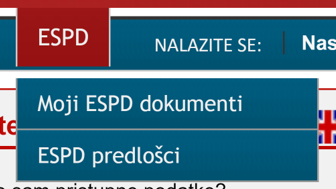 Potom se odabire polje „Novi ESPD odgovor“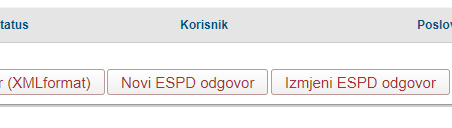 Gospodarski subjekti zatim trebaju učitati preuzeti ESPD zahtjev u .xml formatu (kreiran od strane Naručitelja). Nakon učitavanja, EOJN RH automatski će ispisati osnovne podatke o postupku. Gospodarski subjekti upisuje odgovore za tražene podatke koristeći navigaciju EOJN RH („Dalje“, „Spremi i dalje“ i „Natrag“).ESPD odgovor generira se u .pdf i .xml formatu te ga gospodarski subjekt preuzima u .zip datoteci na svoje računalo.U trenutku predaje elektroničke ponude, gospodarski subjekt prilaže generirani ESPD obrazac- odgovor u .xml formatu.5.2.1. PODACI KOJE U ESPD-U GOSPODARSKI SUBJEKTI MORAJU NAVESTI  ESPD obrazac mora biti popunjen u:Dio I. Podaci o postupku nabave i javnom naručitelju ili naručiteljuDio II. Podaci o gospodarskom subjektuispunjava gospodarski subjekt sukladno naputku u ESPD obrascuDio III. Osnove za isključenje ispunjava gospodarski subjekt sukladno točki 3. ove Dokumentacije o nabaviDio IV. Kriteriji za odabir:Ispunjava gospodarski subjekt sukladno točki 4. ove Dokumentacije o nabaviDio VI. Završne izjaveispunjava gospodarski subjekt sukladno naputku u ESPD obrascuESPD je potrebno ispuniti u dijelovima koje Naručitelj označi s oznakom „odgovor se traži“. ESPD nije potrebno potpisati niti ovjeravati pečatom.5.3. BROJ E-ESPD OBRAZACA KOJI SE DOSTAVLJAJUGospodarski subjekt koji sudjeluje sam i ne oslanja se na sposobnosti drugih subjekata kako bi ispunio kriterije za odabir dužan je ispuniti jedan ESPD.Gospodarski subjekt koji sudjeluje sam, ali se oslanja na sposobnosti najmanje jednog drugog subjekta mora osigurati da naručitelj zaprimi njegov ESPD zajedno sa zasebnim ESPD-om u kojem su navedeni relevantni podaci (vidjeti Dio II., Odjeljak C) za svaki subjekt na koji se oslanja.Gospodarski subjekt koji namjerava dati bilo koji dio ugovora u podugovor trećim osobama mora osigurati da naručitelj zaprimi njegov ESPD zajedno sa zasebnim ESPD-om u kojem su navedeni relevantni podaci (vidjeti Dio II., Odjeljak D) za svakog podugovaratelja na čije se sposobnosti gospodarski subjekt ne oslanja.Zajednica gospodarskih subjekata, uključujući privremena udruženja, koji zajedno sudjeluju u postupku nabave, nužno će dostaviti zaseban ESPD u kojem su utvrđeni podaci zatraženi na temelju dijelova II. – V. za svaki gospodarski subjekt koji sudjeluje u postupku.Naručitelj može u bilo kojem trenutku tijekom postupka javne nabave, ako je to potrebno za pravilno provođenje postupka, provjeriti informacije navedene u ESPD kod nadležnog tijela za vođenje službene evidencije o tim podacima sukladno posebnom propisu i zatražiti izdavanje potvrde o tome, uvidom u popratne dokumente ili dokaze koje već posjeduje, ili izravnim pristupom elektroničkim sredstvima komunikacije besplatnoj nacionalnoj bazi podataka na hrvatskom jeziku. Ako se ne može obaviti provjera ili ishoditi potvrda sukladno gore navedenom stavku, Naručitelj može zahtijevati od gospodarskog subjekta da u primjerenom roku, ne kraćem od 5 dana, dostavi sve ili dio popratnih dokumenta ili dokaza.Naručitelj može prije donošenja odluke u postupku javne nabave od ponuditelja koji je podnio ekonomski najpovoljniju ponudu zatražiti da u primjerenom roku, ne kraćem od pet dana, dostavi ažurirane popratne dokumente. 6. PODACI O PONUDIPri izradi ponude ponuditelj se mora pridržavati zahtjeva i uvjeta iz dokumentacije o nabavi te ne smije mijenjati ni nadopunjavati tekst dokumentacije o nabavi.6.1. SADRŽAJ I NAČIN IZRADE PONUDE6.1.1. SADRŽAJ PONUDEGospodarski subjekti obvezni su dostaviti ponudu idućeg sadržaja:uvez ponude sukladno obrascu Elektroničkog oglasnika javne nabave RH (popunjeni podaci o podugovarateljima ako ih ima, o dijelu ugovora o javnoj nabavi koji se daju u podugovor; podaci o zajednici gospodarskih subjekata),jamstvo za ozbiljnost ponude,popunjeni eESPD obrazac za Ponuditelja, a u slučaju Zajednice ponuditelja za svakog člana Zajednice ponuditelja, eEPSD za svakog Podugovaratelja i za svaki gospodarski subjekt na čiju se sposobnost oslanja Ponuditelj ili Zajednica ponuditelja u .xml formatu,elektroničku verziju troškovnika koji nudi u excelu,Ispunjen obrazac tehničkih specifikacijaizjavu o trajanju jamstvenog roka,Izjava o nepostojanju situacije iz čl.5.k Uredbe vijeća (EU) 2022/576 6.1.2. NAČIN IZRADEPonuda se dostavlja elektroničkim sredstvima komunikacije putem EOJN RH, a  Ponuditelj je obvezan izraditi ponudu u formatu dokumenta naznačenom ovom Dokumentacijom. Za dokumente koje naručitelj nije odredio format dokumenta, ponuditelj je obvezan izraditi u  formatu koji je opće dostupan i nije diskriminirajući. Dijelovi ponude koji se dostavljaju u papirnatom obliku moraju biti uvezani u cjelinu na način da se onemogući naknadno vađenje ili umetanje listova ili dijelova ponude. U ponudi mora biti u cijelosti ispunjen i priložen troškovnik koji je dio ove Dokumentacije. Procesom predaje ponude smatra se prilaganje (učitavanje) svih dokumenata ponude, popunjenih obrazaca i troškovnika. Sve priložene dokumente Elektronički oglasnik javne nabave uvezuje u cjelovitu ponudu, pod nazivom „Uvez ponude“.Ponuditelj je obvezan prije dostavljanja ponude proučiti cjelokupnu Dokumentaciju o nabavi na temelju koje će ponuditi predmet nabave.6.2. NAČIN DOSTAVE Ponuda se dostavlja isključivo elektroničkim sredstvima komunikacije putem EOJN. Ponuditelj ne smije dostaviti ponudu u papirnatom obliku, osim jamstva za ozbiljnost ponude.Prilikom elektroničke dostave ponuda, sva komunikacija, razmjena i pohrana informacija između ponuditelja i Naručitelja obavlja se na način da se očuva integritet podataka i tajnost ponuda. Članovi Stručnog povjerenstva za javnu nabavu Naručitelja, ovlašteni za otvaranje ponuda,  imat će uvid u sadržaj ponuda tek po isteku roka za njihovu dostavu.Traženo jamstvo za ozbiljnost ponude koje u ovom trenutku nije moguće slati i primati kao elektronički dokument, ponuditelj u roku za dostavu ponuda, dostavlja Naručitelju u zatvorenoj poštanskoj pošiljci na adresu za dostavu ponuda te takva pošiljka sadrži sve tražene podatke, s dodatkom „dio/dijelovi ponude koji se dostavlja/ju odvojeno“.  U tom slučaju će se kao vrijeme dostave ponude uzeti vrijeme zaprimanja ponude putem e-oglasnika javne  nabave „Narodnih novina“.  6.3. MINIMALNI ZAHTJEVI KOJE VARIJANTE PONUDE TREBAJU ZADOVOLJITI, AKO SU DOPUŠTENE, TE POSEBNI ZAHTJEVI ZA NJIHOVO PODNOŠENJEVarijante ponude nisu dopuštene.6.4. NAČIN ODREĐIVANJA CIJENECijena ponude piše se brojkama u apsolutnom iznosu i izražava se u eurima.Cijena ponude daje se za cjelokupan predmet nabave.Cijena je nepromjenjiva.U cijenu ponude uračunati su svi troškovi i popusti, bez poreza na dodanu vrijednost, koji se iskazuje zasebno iza cijene ponude.Kada cijena ponude bez PDV-a izražena u Troškovniku ne odgovara cijeni ponude bez PDV-a izraženoj u Ponudbenom listu, vrijedi cijena ponude bez poreza na dodanu vrijednost izražena u Troškovniku. Ponuditelj ne smije označiti tajnim: podatke o cijeni ponude, troškovnik, katalog, podatke u vezi s kriterijima za odabir ponude, javne isprave, izvatke iz javnih registara te druge podatke koji se prema posebnom zakonu ili podzakonskom propisu moraju javno objaviti ili se ne smiju označiti tajnom.Ukoliko ponuditelj nije u sustavu PDV-a, tada se na Troškovniku na mjestu predviđenom za upis cijene ponude s PDV-om upisuje isti iznos koji je upisan na mjestu predviđenom za upis cijene bez PDV-a, a mjesto za upis PDV-a ostavlja se prazno.Ako ponuditelj, član zajednice ponuditelja ili podugovaratelj nije u sustavu PDV-a, isto je potrebno naznačiti u ponudi.6.5. KRITERIJ ZA ODABIR PONUDENaručitelj će primijeniti kriterij ekonomski najpovoljnije ponude na način da će između valjanih ponuda, odabrati ekonomski najpovoljniju ponudu za cjelokupni predmet nabave. Odabir najpovoljnije ponude izvršit će se uspoređivanjem iskazane cijene ponude i dodatnih kriterija odabira, putem formule i tablice bodovanja.Svaki od kriterija se ocjenjuje zasebno, sukladno dolje navedenim zahtjevima, a zbroj bodova dobiven kroz svaki od kriterija određuje ukupan broj bodova na način da se upisuje cjelobrojna vrijednost (uz zaokruživanje na dvije decimalne jedinice). Maksimalan broj bodova koji ponuditelj može ostvariti zbrojem svih kriterija je 100 bodova. Ekonomski najpovoljnija ponuda je ponuda koja, uz kriterije za kvalitativan odabir gospodarskog subjekta, kao i ostalih uvjeta iz dokumentacije o nabavi, ostvari najveći broj bodova. U slučaju da su dvije ili više ponuda jednako rangirane prema kriteriju odabira, Naručitelj će odabrati ponudu koja je zaprimljena ranije.Temeljem članka 286. Zakona o javnoj nabavi (NN 120/2016, 114/22) Naručitelj navodi relativni ponder koji dodjeljuje svakom pojedinom kriteriju koji je odabran u svrhu određivanja ekonomski najpovoljnije ponude. Relativnom ponderu dodijelit će se bodovi kako je prikazano u tablici:Formula po kojoj se izračunava ekonomski najpovoljnija ponuda je:gdje su: U = ukupan broj bodovaC = broj bodova koji je ponuda dobila za ponuđenu cijenuJR= broj bodova koji je ponuda dobila za ponuđeno trajanje jamstvenog roka vozilaAko su dvije ili više valjanih ponuda jednako rangirane prema kriteriju za odabir ponude,Naručitelj će odabrati valjanu ponudu koja je zaprimljena ranije.6.5.1. CIJENA PONUDEPonuda po ovom kriteriju može ostvariti maksimalno 90,00 bodova.Vrednovanje cjenovnog elementa ponude provodi se prema sljedećoj formuli: gdje su: C – ukupni broj bodova za cjenovni dio predmetne ponude; Cmin – najniža ponuđena cijena od svih valjanih ponuda;Cp – cijena iz ponude koja se ocjenjuje6.5.2. DODATNO TRAJANJE RAZDOBLJA JAMSTVA ZA OTKLANJANJE NEDOSTATAKA (JR)Ponuda po ovom kriteriju može ostvariti maksimalno 10,00 bodova.Minimalno trajanje općeg jamstvenog roka je 3 godine odnosno 100 000 km ograničenje kilometraže . Jamstveni rok se iskazuje u godinama, a prati ga pripadajuće ograničenje kilometraže. Ponuditelj u ponudi dostavlja izjavu o jamstvenom roku. Ukoliko Izjava nije dostavljena u roku za dostavu ponuda ili ne sadrži navod o trajanju jamstvenog roka smatrat će se da ponuditelj nudi minimalni jamstveni rok i dodijelit će mu se 0,00 bodova.U slučaju da je ponuđeno trajanje jamstvenog roka kraće od 3 godine ili je maksimalna kilometraža u jamstvenom roku manja od 100.000 km ponuda će biti odbijena.Dodatno trajanje razdoblja jamstva za otklanjanje nedostataka boduje se prema idućoj formuli:gdje su: JR – ukupni broj bodova dodatno trajanje razdoblja jamstva za otklanjanje nedostatakaJG- broj bodova koji je ponuda ostvarila za ponuđeno trajanje jamstva u godinamaJK- broj bodova koji je ponuda ostvarila za ponuđeno ograničenje kilometraže u jamstvenom rokuBodovi na osnovi ponuđenog jamstva za otklanjanje nedostataka se dodjeljuju prema idućim tablicama:Trajanje jamstvenog roka i ograničenje kilometraže u jamstvenom roku moguće je iskazivati isključivo cijelim brojem (ne decimalnim) u godinama odnosno u kilometrima. Ukoliko Izjava o trajanju jamstvenog roka nije dostavljen u sklopu ponude ili ne sadrži navod o trajanju jamstvenog roka i ograničenja kilometraže u jamstvenom roku naručitelj će smatrati da ponuditelj nudi minimalni jamstveni rok i minimalno ograničenje kilometraže u jamstvenom roku te će ponuditelju dodijeliti 0,00 bodova.Jamstvo važi do dostignuća godina ili kilometraže, to jest, što nastupi ranije time
prestaje jamstveni rok.6.6. JEZIK I PISMO PONUDEPonuda se dostavlja na hrvatskom jeziku i latiničnom pismu. Iznimno je moguće navesti pojmove, nazive projekata ili publikacija i sl. na stranom jeziku te koristiti međunarodno priznat izričaj, odnosno tzv. internacionalizme, tuđe riječi i prilagođenice. Dijelovi ponude na drugim jezicima, moraju biti prevedeni na hrvatski jezik.6.7. ROK VALJANOSTI PONUDEValjanost ponude je najmanje 4 (četiri) mjeseca od dana javnog otvaranja ponuda.Ponuda dostavljena putem EOJN RH-a obvezuje ponuditelja u roku valjanosti ponude neovisno o tome je li potpisana ili nije. Naručitelj ne smije odbiti ponudu samo zbog to razloga.7. OSTALE ODREDBE7.1. ODREDBE KOJE SE ODNOSE NA ZAJEDNICU GOSPODARSKIH SUBJEKTA Zajednica gospodarskih subjekata (fizičke ili pravne osobe, uključujući podružnice, ili javna tijela ili zajednice tih osoba ili tijela) je svako privremeno udruživanje gospodarskih subjekata koje na tržištu nudi izvođenje radova ili posla, isporuku robe ili pružanje usluga.Naručitelj ne smije zahtijevati da zajednica gospodarskih subjekata ima određeni pravni oblik u trenutku dostave ponude ili zahtjeva za sudjelovanje, ali može zahtijevati da ima određeni pravni oblik nakon sklapanja ugovora u mjeri u kojoj je to nužno za uredno izvršenje tog ugovora (npr. međusobni sporazum, ugovor o poslovnoj suradnji ili slično). Navedeni akt mora biti potpisan i ovjeren (samo ukoliko se u zemlji poslovnog nastana koristi pečat) od svih članova Zajednice. Navedenim pravnim aktom se trebaju riješiti međusobni odnosi članova Zajednice vezani uz izvršavanje ugovora o javnoj nabavi, primjerice –dijelovi ugovora koje će izvršavati svaki član Zajednice, obveze svakog člana Zajednice u ispunjenju ugovora o javnoj nabavi, obavještavanje Naručitelja o promjenama vezanim uz potpisnike ugovora o javnoj nabavi, način odvijanja komunikacije (koji član Zajednice na koji e-mail, fax i slično), način sklapanja ugovora i potpisnik ugovora, izdavanje jamstava na temelju ugovora, komunikacija vezana uz izvršavanje ugovora, izdavanje računa, plaćanje računa, potpisivanje primopredajnog zapisnika i ostala bitna pitanja. Zajednica gospodarskih subjekata može se osloniti na sposobnost članova zajednice ili drugih subjekata.Naručitelj neposredno plaća svakom članu zajednice gospodarskih subjekata za onaj dio ugovora koji je on izvršio, ako zajednica ponuditelja ne odredi drugačije. U ponudi zajednice gospodarskih subjekata mora biti navedeno koji će dio ugovora (predmet, količina, vrijednost i postotni dio) izvršavati pojedini član zajednice gospodarskih subjekata.U slučaju zajednice gospodarskih subjekata svaki član zajednice gospodarskih subjekata mora dostaviti zaseban ESPD i pojedinačno dokazati da: nije u jednoj od situacija zbog koje se gospodarski subjekt isključuje iz postupka javne nabave (osnove za isključenje) – sukladno ovoj Dokumentaciji o nabavi,te skupno (zajednički) dokazati da:ispunjavaju tražene kriterije za kvalitativni odabir gospodarskog subjekta (dokaze sposobnosti) iz ove Dokumentacije o nabavi.Odgovornost gospodarskih subjekata iz zajednice je solidarna.7.2. ODREDBE KOJE SE ODNOSE NA PODUGOVARATELJE Podugovaratelj je gospodarski subjekt koji za ugovaratelja isporučuje robu, pruža usluge ili izvodi radove koji su neposredno povezani s predmetom nabave.Gospodarski subjekt koji namjerava dati dio ugovora o javnoj nabavi u podugovor obvezan je u ponudi:navesti koji dio ugovora namjerava dati u podugovor (predmet ili količina, vrijednost ili postotni udio),navesti podatke o podugovarateljima (naziv ili tvrtka, sjedište, OIB ili nacionalni identifikacijski broj, broj računa, zakonski zastupnici podugovaratelja),dostaviti europsku jedinstvenu dokumentaciju o nabavi (ESPD) za podugovaratelja. Ako gospodarski subjekt daje dio ugovora u podugovor, podugovaratelj mora pojedinačno svaki za sebe dokazati:da ne postoje razlozi za isključenje iz točke 3. ove Dokumentacije, sposobnost za profesionalno obavljanje djelatnosti iz točke 4.1. ove Dokumentacije o nabavi.Ako se dio ugovora o javnoj nabavi daje u podugovor, tada za dio ugovora koji je isti izvršio, Ugovaratelj može tijekom izvršenja ugovora o javnoj nabavi od Naručitelja zahtijevati:promjenu podugovaratelja za onaj dio ugovora o javnoj nabavi koji je prethodno dao u podugovor,uvođenje jednog ili više novih podugovaratelja čiji ukupni udio ne smije prijeći 30% vrijednosti ugovora o javnoj nabavi bez poreza na dodanu vrijednost, neovisno o tome je li prethodno dao dio ugovora o javnoj nabavi u podugovor ili ne,preuzimanje izvršenja dijela ugovora o javnoj nabavi koji je prethodno dao u podugovor.Uz zahtjev, ugovaratelj Naručitelju dostavlja sve navedene podatke i dokumente za novog podugovaratelja.Naručitelj neće odobriti zahtjev ugovaratelja:u slučaju kad se ugovaratelj radi dokazivanja ispunjenja kriterija za odabir GS oslonio na sposobnost podugovaratelja kojeg sada mijenja, a novi podugovaratelj ne ispunjava iste uvjete, ili postoje osnove za isključenje;za preuzimanje izvršenja dijela ugovora o javnoj nabavi koji je prethodno dao u podugovorako se ugovaratelj u postupku javne nabave radi dokazivanja ispunjenja kriterija za odabir gospodarskog subjekta oslonio na sposobnost podugovaratelja za izvršenje tog dijela, a ugovaratelj samostalno ne posjeduje takvu sposobnost, ili ako je taj dio ugovora već izvršen.Ako se ponuditelj oslanja na sposobnost podugovaratelja radi dokazivanja ispunjavanja kriterija ekonomske i financijske sposobnosti, podugovaratelji su s ponuditeljem  solidarno odgovorni Naručitelju za izvršenje ugovora. Navedena odredba će biti sastavni dio ugovora o javnoj nabavi koji će sklopiti naručitelj s odabranim ponuditeljem.Idući podaci o imenovanim podugovarateljima obvezni su sastojci ugovora o javnoj nabavi:naziv ili tvrtka,sjedište, oib ili nacionalni identifikacijski broj, broj računa, zakonski zastupnici podugovaratelja) dijelovi ugovora koje će oni izvršavati predmet količina, vrijednost ili postotni udio Naručitelj će neposredno plaćati podugovaratelju za dio ugovora koji je isti izvršio. Ugovaratelj mora svom računu ili situaciji priložiti račune ili situacije svojih podugovaratelja koje je prethodno potvrdio.Sudjelovanje podugovaratelja ne utječe na odgovornost ugovaratelja za izvršenje ugovora o javnoj nabavi. 7.3. VRSTA, SREDSTVO I UVJETI JAMSTVA7.3.1. JAMSTVO ZA OZBILJNOST PONUDEPonuditelj je dužan u ponudi dostaviti  jamstvo za ozbiljnost ponude u iznosu 1.000 €Jamstvo za ozbiljnost ponude dostavlja se u obliku bankarske garancije, zadužnice ili bjanko zadužnice zaokružene na prvi veći iznos naslovljeno na Naručitelja.U slučaju zajednice gospodarskih subjekata, jamstvo za ozbiljnost ponude može dostaviti svaki član zajednice, ali u tom slučaju mora biti navedeno da je riječ o zajednici gospodarskih subjekata i da  jamstvo glasi na sve članove zajednice gospodarskih subjekata ili može svaki član zajednice gospodarskih subjekata dostaviti jamstvo za svoj dio do kumulativno ukupnog iznosa.Jamstvo za ozbiljnost ponude mora biti dostavljeno prije isteka roka za dostavu ponuda te se u tom slučaju ponuda smatra zaprimljenom u trenutku zaprimanja ponude elektroničkim sredstvima komunikacije. Ako tijekom postupka javne nabave istekne rok valjanosti ponude i jamstva za ozbiljnost ponude, Naručitelj je obvezan prije odabira zatražiti produženje roka valjanosti ponude i jamstva od Ponuditelja koji je podnio ekonomski najpovoljniju ponudu u primjernom roku ne kraćem od 5 dana. Umjesto dostavljanja bankarske garancije  ponuditelj može dati novčani polog u traženom iznosu. Polog se u odgovarajućem iznosu uplaćuje u korist računa Javna vatrogasna postrojba grada Šibenika IBAN:  HR23 2402006 1844400003; model: 64; poziv na broj: 7730-33706-23953 U slučaju zajednice gospodarskih subjekata, pojedinačni članovi zajednice mogu dostaviti ukupni iznos jamstva, ali u ime zajednice gospodarskih subjekata.Pod svrhom plaćanja potrebno je navesti da se radi o jamstvu, navesti evidencijski broj nabave naručitelja. Dokaz o uplati novčanog pologa ponuditelj je dužan priložiti u ponudi.Polog mora biti evidentiran na računu Naručitelja u trenutku isteka roka za dostavu ponuda.Sukladno članku 214. stavku 1. točki 1. ZJN 2016, naručitelj će naplatiti iznos jamstva za ozbiljnost ponude u sljedećim slučajevima:odustajanje ponuditelja od svoje ponude u roku njezine valjanosti,nedostavljanje ažuriranih popratnih dokumenata sukladno članku 263. ZJN 2016,neprihvaćanje ispravka računske greške,odbijanje potpisivanja ugovora o javnoj nabavi,nedostavljanja jamstva za uredno ispunjenje ugovora o javnoj nabavi.Ako jamstvo za ozbiljnost ponude ne bude naplaćeno (ako se na propisani način dostavi jamstvo za uredno ispunjenje ugovora), Naručitelj se obvezuje vratiti Ponuditeljima izvornik jamstva za ozbiljnost ponude u roku od petnaest (15) dana od potpisivanja ugovora o javnoj nabavi, odnosno dostave jamstva za uredno izvršenje ugovora o javnoj nabavi.7.3.2. JAMSTVO ZA UREDNO ISPUNJENJE UGOVORAOdabrani ponuditelj obvezan je dostaviti unutar petnaest (15) dana od dana potpisivanja Ugovora jamstvo za uredno ispunjenje ugovora u obliku bankarske garancije, zadužnice na iznos od 10 % od ugovorenog iznosa ili bjanko zadužnicu zaokruženu na prvi veći iznos s rokom važenja 30 dana duljim od roka za ispunjenje ugovornih obveza.Ukoliko odabrani ponuditelj u ugovorenom roku ne dostavi Naručitelju jamstvo za uredno ispunjenje ugovora za slučaj povrede ugovornih obveza, Naručitelj će aktivirati jamstvo za ozbiljnost ponude i postupiti sukladno članku 214. st. 1. toč.1 ZJN 2016 ili zadržati novčani polog kojeg je ponuditelj dao kao jamstvo za ozbiljnost ponude.U slučaju da odabrani ponuditelj povrijedi ugovorne obveze, Naručitelj će pisanim putem obavijestiti odabranog ponuditelja o namjeri naplate jamstva za uredno ispunjenje ugovora, te mu u istom pismenu odrediti primjeren rok za uredno ispunjenje ugovornih obveza. Ukoliko niti nakon u pismenu određenog primjerenog roka odabrani ponuditelj ne postupi i ne postane uredan u ispunjenju ugovornih obveza, Naručitelj ima pravo naplatiti jamstvo za uredno ispunjenje Ugovora.Sukladno članku 214. stavku 4. ZJN 2016, gospodarski subjekt može umjesto jamstva za uredno ispunjenje ugovora dati novčani polog u traženom iznosu. U slučaju zajednice gospodarskih subjekata, pojedinačni članovi zajednice mogu dostaviti ukupni iznos jamstva, ali u ime zajednice gospodarskih subjekata.7.3.3. JAMSTVO ZA OTKLANJANJE NEDOSTATAKA U JAMSTVENOM ROKUOdabrani ponuditelj je obvezan u roku od 10 (deset) kalendarskih dana od dana primopredaje vozila, naručitelju, bez odgode, dostaviti jamstvo za otklanjanje nedostataka u jamstvenom roku.Jamstvo za otklanjanje nedostataka u jamstvenom roku dostavlja se u obliku bjanko zadužnice ili zadužnice koje moraju biti ovjerene kod javnog bilježnika i popunjene u skladu s Pravilnikom o obliku i sadržaju bjanko zadužnice (Narodne novine, broj 115/12, 82/17, 154/22), odnosno Pravilnikom o obliku i sadržaju zadužnice (Narodne novine, broj: 115/12, 82/17, 154/22) u iznosu od 10% (deset posto) ukupne vrijednosti isporučenog vozila bez PDV-a i posebnog poreza na motorna vozila.Umjesto navedenog, odabrani ponuditelj može uplatiti novčani polog u iznosu od 10% (deset posto) ukupne vrijednosti isporučenih vozila bez PDV-a i posebnog poreza na motorna vozila. Polog se u odgovarajućem iznosu uplaćuje u korist računa naručitelja. Pod svrhom plaćanja potrebno je navesti da se radi o jamstvu za otklanjanje nedostataka uz navođenje broja evidencijskog broja nabave.Uplata se potvrđuje kopijom uplate, odnosno bilo kojim dokumentom na kojem je razvidno da je uplaćen iznos na IBAN naručitelja i dostavlja se na dokaziv način (elektroničkom poštom, preporučenom poštom ili na drugi dokaziv način) najkasnije u roku od deset (10) kalendarskih dana od dana uspješno izvršene isporuke vozila.U slučaju zajednice gospodarskih subjekata jamstvo za otklanjanje nedostataka u jamstvenom roku može dostaviti bilo koji član iz zajednice gospodarskih subjekata, u cijelosti ili parcijalno s članom/vima, pod uvjetom da jamstvo za otklanjanje nedostataka u jamstvenom roku, u bilo kojem slučaju treba biti u obliku i iznosu kako je traženo ovom točkom.Jamstvo za otklanjanje nedostataka u jamstvenom roku naručitelj će aktivirati u slučaju povrede obveza temeljem jamstva ili s naslova naknade štete od strane odabranog ponuditelja.Ukoliko odabrani ponuditelj ne dostavi jamstvo za otklanjanje nedostataka u jamstvenom roku kako je propisano ovom točkom, naručitelj ima pravo naplatiti jamstvo za uredno ispunjenje ugovora u iznosu potrebnog jamstva za otklanjanje nedostataka u jamstvenom roku ili odbiti navedeni iznos od bilo kojeg dospjelog računa odabranog ponuditelja. U slučaju naknadne dostave ispravnog i valjanog jamstva za otklanjanje nedostataka u jamstvenom roku naručitelj će izvršiti povrat iznosa naplaćenog iz jamstva za uredno ispunjenje ugovora, odnosno zadržanog iznosa.Ako jamstvo za otklanjanje nedostataka u jamstvenom roku ne bude naplaćeno, naručitelj će ga vratiti ili uplatiti odabranom ponuditelju u roku od 30 kalendarskih dana od dana isteka ugovorenog jamstvenog roka.7.4. DATUM, VRIJEME I MJESTO DOSTAVE I (JAVNOG) OTVARANJA PONUDAKrajnji rok za dostavu ponuda  je 18. 08. 2023. do 13:00 sati. Mjesto podnošenja ponuda:        EOJNPodaci o zaprimljenim ponudama, ponuditeljima i broju ponuda tajni su do otvaranja ponuda.Prilikom elektroničke dostave ponuda, sva komunikacija, razmjena i pohrana informacija između ponuditelja i naručitelja obavlja se na način da se očuva integritet podataka i tajnost ponuda. Ovlaštene osobe Naručitelja imat će uvid u sadržaj ponude tek po isteku roka za njihovu dostavu.Ponude se javno otvaraju 18. 08. 2023. u 13:00 sati.na adresi Naručitelja, Javna vatrogasna postrojba grada Šibenika, Put groblja 2, 22000 Šibenik  po redoslijedu zaprimanja ponuda u EOJN RH-u.Na otvaranju ponuda mogu prisustvovati i aktivno sudjelovati ovlašteni ili opunomoćeni predstavnici ponuditelja, uz uvjet predočenja pisanog dokaza o ovlasti (uključujući i članove uprave/direktore gospodarskog subjekta koji su dužni ponijeti i predočiti presliku izvatka iz sudskog registra i osobnu iskaznicu odnosno drugi odgovarajući identifikacijski dokument), a prisustvovati mogu i druge osobe.Ovlašteni predstavnici ponuditelja moraju svoje pisano ovlaštenje predati prije otvaranja ponuda.Pravo aktivnog sudjelovanja u postupku javnog otvaranja ponuda imaju samo članovi stručnog povjerenstva za javnu nabavu i ovlašteni predstavnici ponuditelja (članak 282. stavak 8. Zakona o javnoj nabavi).7.5. POSEBNI UVJETI ZA IZVRŠENJE UGOVORABitni uvjeti ugovora su:predmet ugovorajedinične cijene;nepromjenjivost cijena;rok isporuke;ugovaranje dostave pravilno ispunjenih sredstava osiguranja sukladno točki 7.3. ove Dokumentacije o nabavi,ostali uvjeti koji se prema Zakonu o obveznim odnosima smatraju bitnim elementima ugovora za predmetnu nabavu, koji će sukladno odredbama ove Dokumentacije o nabavi, Zakona o javnoj nabavi, Zakonu o obveznim odnosima, te ostalim relevantnim propisima biti ugovoreni ugovorom o nabavi.Javni naručitelj obvezan je kontrolirati je li izvršenje ugovora o javnoj nabavi u skladu s uvjetima određenima u dokumentaciji o nabavi i odabranom ponudom.Na odgovornost ugovornih strana za ispunjenje obveza iz ugovora o javnoj nabavi, uz odredbe ovoga Zakona, na odgovarajući način primjenjuju se odredbe zakona kojim se uređuju obvezni odnosi.Ugovor o javnoj nabavi sklapa se u pisanom obliku, u roku od 90 dana od dana izvršnosti odluke o odabiru, sukladno članku 312. stavku 1 ZJN 2016.7.6. UVJETI I ZAHTJEVI KOJI MORAJU BITI ISPUNJENI SUKLADNO POSEBNIM PROPISIMA ILI STRUČNIM PRAVILIMA7.6.1. ZABRANA DODJELA UGOVORA  - PAKET SANKCIJA RUSKOJ FEDERACIJINastavno na trenutnu situaciju vezanu za agresiju Ruske Federacije na Republiku Ukrajinu, Vijeće Europske unije je odlučilo uvesti peti paket gospodarskih i pojedinačnih sankcija protiv Rusije kojim se nastoji pojačati pritisak na rusku vladu i gospodarstvo te ograničiti resurse koje Kremlj ima na raspolaganju za agresiju.Zabranjuje se dodjela bilo kojeg ugovora o javnoj nabavi ili ugovora o koncesiji koji su obuhvaćeni područjem primjene direktiva 2014/23/EU, 2014/24/EU, 2014/25/EU i 2009/81/EZ Europskog parlamenta i Vijeća, kao i članka 10. stavaka 1. i 3., stavka 6. točaka od (a) do (e) te stavaka 8., 9. i 10. i članaka 11., 12., 13. i 14. Direktive 2014/23/EU, članaka 7. i 8., članka 10. točaka od (b) do (f) te od (h) do (j) Direktive 2014/24/EU, članka 18., članka 21. točaka od (b) do (e) te od (g) do (i) i članaka 29. i 30. Direktive 2014/25/EU te članka 13. točaka od (a) do (d) i od (f) do (h) i točke (j) Direktive 2009/81/EZ, sljedećim osobama, subjektima ili tijelima, ili nastavak izvršavanja bilo kojeg takvog ugovora sa sljedećim osobama, subjektima ili tijelima:(a) ruski državljanin ili fizička ili pravna osoba, subjekt ili tijelo s poslovnim nastanom u Rusiji;(b) pravna osoba, subjekt ili tijelo u čijim vlasničkim pravima subjekt iz točke (a) ovog stavka ima izravno ili neizravno više od 50 % udjela; ili(c) fizička ili pravna osoba, subjekt ili tijelo koji djeluju za račun ili prema uputama subjekta iz točke (a) ili (b),uključujući, ako oni čine više od 10 % vrijednosti ugovora, podugovaratelje, dobavljače ili subjekte na čije se kapacitete oslanja u smislu direktiva 2014/23/EU, 2014/24/EU, 2014/25/EU i 2009/81/EZ.Iznimno, može se dodijeliti i nastaviti izvršavati ugovor namijenjen za:(a) rad, održavanje, razgradnju i zbrinjavanje radioaktivnog otpada, opskrbu gorivom i ponovnu obradu te sigurnost civilnih nuklearnih kapaciteta, i nastavak projektiranja, izgradnje i puštanja u pogon koji su potrebni za dovršetak civilnih nuklearnih postrojenja, kao i opskrbu prekursorskim materijalom za proizvodnju medicinskih radioizotopa i slične medicinske primjene, ključnu tehnologiju za praćenje zračenja u okolišu, kao i civilnu nuklearnu suradnju, posebno u području istraživanja i razvoja;(b) međuvladinu suradnju u svemirskim programima;(c) pružanje nužne robe ili usluga koje mogu pružiti samo osobe iz stavka 1. ili ih samo te osobe mogu pružiti u dovoljnim količinama;(d) rad diplomatskih i konzularnih predstavništava Unije i država članica u Rusiji, što uključuje delegacije, veleposlanstva i misije, ili međunarodnih organizacija u Rusiji koje uživaju imunitet u skladu s međunarodnim pravom;(e) kupnju, uvoz ili prijevoz prirodnog plina i nafte, uključujući rafinirane naftne proizvode, te titanija, aluminija, bakra, nikla, paladija i željezne rudače, iz Rusije ili kroz Rusiju u Uniju; ili(f) kupnju, uvoz ili prijevoz u Uniju ugljena i drugih krutih fosilnih goriva, do 10. kolovoza 2022.Stoga se predlaže slijedeće: Za potrebe utvrđivanja da ne postoje okolnosti iz poglavlja točke 16.1., gospodarski subjekt u ponudi dostavlja: -  izjavu gospodarskog subjekta da se na njega i na sve osobe, subjekte ili tijela iz članka 5.k, stavka 1. Uredbe (EU) br. 833/2014 o mjerama ograničavanja s obzirom na djelovanja Rusije kojima se destabilizira stanje u Ukrajini ne odnosi zabrana iz članka 5.k, stavka 1. Uredbe (EU) br. 833/2014 o mjerama ograničavanja s obzirom na djelovanja Rusije kojima se destabilizira stanje u Ukrajini za sve gospodarske subjekte u ponudi.7.7. NAVOD O PRIMJENI TRGOVAČKIH OBIČAJA (UZANCI)Na izvršenje ugovora o javnoj nabavi neće se primjenjivati trgovački običaji (uzance).7.8. PODACI O TIJELIMA OD KOJIH PONUDITELJ MOŽE DOBITI PRAVOVALJANU INFORMACIJU O OBVEZAMA KOJE SE ODNOSE NA POREZE, ZAŠTITU OKOLIŠA, ODREDBE O ZAŠTITI RADNOGA MJESTA I RADNE UVJETE KOJE SU NA SNAZI U PODRUČJU NA KOJEM ĆE SE IZVODITI RADOVI ILI PRUŽATI USLUGE I KOJE ĆE BITI PRIMJENJIVE NA RADOVE KOJI SE IZVODE ILI NA USLUGE KOJE ĆE SE PRUŽATI ZA VRIJEME TRAJANJA UGOVORANije primjenjivo.7.9. ROK ZA DONOŠENJE ODLUKE O ODABIRUOdluka o odabiru ekonomski najpovoljnije ponude s preslikom zapisnika o pregledu i ocjeni ponuda bit će donesena i dostavljena svim sudionicima ovog postupka putem EOJN RH-a neposredno svakom pojedinom sudioniku ili javnom objavom (pri čemu se smatra da je odluka dostavljena istekom dana javne objave) ili na drugi dokaziv način, u roku od 30 dana od isteka roka za dostavu ponuda.Naručitelj će poništiti postupak javne nabave ako budu ispunjeni uvjeti za poništenje prema ZJN 2016, a time ne snosi nikakve troškove niti druge obveze prema ponuditeljima.7.10.  ROK, NAČIN I UVJETI  PLAĆANJAPlaćanje će se obaviti na poslovni račun odabranog ponuditelja nakon potpisom prihvaćenih računa od strane Naručitelja - osobe ovlaštene za nadzor provedbe ugovora o nabavi, a sve temeljem jediničnih cijena i količina iz ponudbenog troškovnika.Odabrani ponuditelj mora svom računu obavezno priložiti račune svojih podugovaratelja koje je prethodno potvrdio. U tom slučaju, za robu koju je isporučio podugovaratelj, Naručitelj neposredno plaća podugovaratelju.Ukoliko se radi o zajednici gospodarskih subjekata, Naručitelj neposredno plaća svakom članu zajednice gospodarskih subjekata za onaj dio ugovora o javnoj nabavi koji je on isporučio, ako zajednica gospodarskih subjekata ne odredi drugačije.Ispostavljeni račun Naručitelj će platiti u roku do 30 dana po njegovom primitku. Naručitelj je obvezan zaprimati i obrađivati te izvršiti plaćanje elektroničkih računa i pratećih isprava izdanih sukladno europskoj normi, a sve sukladno Zakonu o elektroničkom izdavanju računa u javnoj nabavi (NN 94/2018).Ugovorom će biti određeni navod o nemogućnosti prenošenja tražbine (cesije) bez pismenog pristanka naručitelja te nemogućnosti traženja sredstava osiguranja plaćanja.7.11. IZMJENE UGOVORA U TIJEKU NJEGOVOG TRAJANJA I RASKID UGOVORA7.11.1. IZMJENA UGOVORANaručitelj smije izmijeniti ugovor o javnoj nabavi tijekom njegova trajanja bez provođenja novog postupka javne nabave u skladu s člancima 315. - 320. ZJN 2016.Naručitelj smije izmijeniti ugovor o javnoj nabavi tijekom njegova trajanja bez provođenja novog postupka javne nabave ako izmjene, neovisno o njihovoj vrijednosti, nisu značajne u smislu članka 321. ZJN 2016.Naručitelj smije izmijeniti ugovor o javnoj nabavi tijekom njegova trajanja bez provođenja novog postupka javne nabave radi nabave dodatnih radova/usluga od prvotnog ugovaratelja koji su se pokazali potrebnim, a nisu bili uključeni u prvotnu nabavu, sukladno uvjetima navedenim u članku 316. ZJN 2016.Naručitelj smije izmijeniti ugovor o javnoj nabavi tijekom njegova trajanja bez provođenja novog postupka javne nabave ako su kumulativno ispunjeni uvjeti sukladno članku 317. ZJN 2016.Naručitelj smije izmijeniti ugovor o javnoj nabavi tijekom njegova trajanja bez provođenja novog postupka javne nabave s ciljem zamjene prvotnog ugovaratelja s novim ugovarateljem sukladno članku 318. ZJN 2016.7.11.2. RASKID UGOVORANaručitelj je obvezan raskinuti ugovor o javnoj nabavi tijekom njegova trajanja ako:je ugovor značajno izmijenjen, što bi zahtijevalo novi postupak nabave na temelju članka 321. ZJN 2016,je ugovaratelj morao biti isključen iz postupka javne nabave zbog postojanja osnova za isključenje iz članka 251. stavka 1. ZJN 2016,se ugovor nije trebao dodijeliti ugovaratelju zbog ozbiljne povrede obveza iz osnivačkih  Ugovora i Direktive 2014/24/EU, a koja je utvrđena presudom Suda Europske unije u postupku iz članka 258. Ugovora o funkcioniranju EUse ugovor nije trebao dodijeliti ugovaratelju zbog ozbiljne povrede odredaba ovoga Zakona, a koja je utvrđena pravomoćnom presudom nadležnog upravnog suda.7.12. UPUTA O PRAVNOM LIJEKUPravo na žalbu ima svaki gospodarski subjekt koji ima ili je imao pravni interes za dobivanje ugovora u javnoj nabavi koja je predmetom ovog postupka i koji je pretrpio ili bi mogao pretrpjeti štetu od navodnog kršenja subjektivnih prava. Žalba se izjavljuje Državnoj komisiji za kontrolu postupka javne nabave u pisanom obliku i dostavlja posredstvom EOJN kao E-žalba. Žalba se izjavljuje u roku od 10 (deset) dana, od dana: objave poziva na nadmetanje, u odnosu na sadržaj poziva ili dokumentacije o nabaviobjave obavijesti o ispravku, u odnosu na sadržaj ispravkaobjave izmjene dokumentacije o nabavi, u odnosu na sadržaj izmjene dokumentacijeotvaranja ponuda u odnosu na propuštanje naručitelja da valjano odgovori na pravodobno dostavljen zahtjev dodatne informacije, objašnjenja ili izmjene dokumentacije o nabavi te na postupak otvaranja ponuda primitka odluke o odabiru ili poništenju, u odnosu na postupak pregleda, ocjene i odabira ponuda, ili razloge poništenja.Žalitelj koji je propustio izjaviti žalbu u određenoj navedenoj fazi postupka gubi pravo na žalbu u kasnijoj fazi postupka na prethodnu fazu.7.13.  POSEBNE ODREDBENa sva pitanja koja se tiču ponuda, uvjeta, načina i postupka nabave, a nisu regulirana ovom Dokumentacijom o nabavi primjenjivat će se odredbe važećeg Zakona o javnoj nabavi, važećeg Pravilnika o dokumentaciji o nabavi te ponudi u postupcima javne nabave i drugi zakoni i pozitivni propisi Republike Hrvatske. IZJAVA O JAMSTVENOM ROKUJa,___________________________________________________________ izjavljujem da                            (Ime i prezime ovlaštene osobe)Ponuditelj _________________________________________________________________,                                          (Naziv i sjedište gospodarskog subjekta) sukladno Dokumentaciji o nabavi za predmet nabave „KOMBI VOZILO“ (evidencijski broj nabave: 01-23) za ponuđeni predmet nabave nudi jamstveni rok za otklanjanje nedostataka od ___________ godina ili ________________km ograničenje kilometraže (broj godina)                  (broj kilometara)    U _______________  dana ________________.											Potpis ovlaštene osobe ponuditelja								____________________________IZJAVA O NEPOSTOJANJU SITUACIJEIZ ČL.5.K UREDBE VIJEĆA (EU) 2022/576Ja______________________________________________________________   (ime i prezime)  iz____________________________________________________________________________(mjesto prebivališta i adresa stanovanja)osobna iskaznica br.___________________________izdana od __________________________u svojstvu osobe po zakonu ovlaštene za zastupanje gospodarskog subjekta  _____________________________________________________________________________(naziv i adresa gospodarskog subjekta, OIB)pod materijalnom i kaznenom odgovornošću izjavljujem da gospodarski subjekt nije u nekoj od situacija opisanim u čl.5.k  UREDBE VIJEĆA (EU) o izmjeni Uredbe (EU) br. 833/2014 o mjerama ograničavanja s obzirom na djelovanja Rusije kojima se destabilizira stanje u Ukrajini, (EU)2022/576 od 8.4.2022. (http://www.javnanabava.hr/default.aspx?id=7250), vezano uz proširenje gospodarskih sankcija EU prema Rusiji. 								Za gospodarski subjekt:                                  	     M.P.                       _______________________________________(navesti ime prezime te potpis osobe po zakonuovlaštene za zastupanje gospodarskog subjekta)Datum: _______________ 2023.REDNI BROJKRITERIJRELATIVNI PONDERBROJ BODOVAREDNI BROJKRITERIJRELATIVNI PONDERBROJ BODOVA1.Cijena ponude s PDV-om90%90,002.Trajanje jamstvenog roka10%10,00Maksimalan broj bodovaMaksimalan broj bodova100%100,00Trajanje jamstvenog roka (godine): Broj bodova:7 godina i više 7,006 godina 5,005 godina 3,004 godine 1,003 godine0,00Ograničenje kilometraže u jamstvenom roku: Broj bodova:200.000 km i više 3,00150.000 - 199.999 km 2,00100.001 - 149.999 km 1,00100.000 km 0,00Za potrebe utvrđivanja okolnosti iz točke 7.2., gospodarski subjekt dužan dostaviti ESPD obrazac za podugovaratelja kao sastavni dio ponude.Jamstvo za ozbiljnost ponude dostavlja se u izvorniku, odvojeno od elektroničke dostave ponude, u papirnatom obliku, u zatvorenoj omotnici na kojoj su navedeni podaci o ponuditelju, s upisanim nazivom predmeta nabave: „KOMBI VOZILO, 01-23 - Dio/dijelovi ponude koji se dostavljaju odvojeno, NE OTVARAJ“. Na omotnici napisati naziv i adresu ponuditelja.